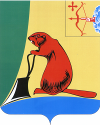 О внесении изменений в ведомственную целевую программу «Обеспечение жилыми помещениями детей-сирот и детей, оставшихся без попечения родителей, лиц из их числа в Тужинском муниципальном районе» на 2013 годНа основании финансово-экономической экспертизы ведомственных целевых программ, планируемых к реализации за счет средств бюджета Тужинского муниципального района в 2013-2015 годах, от 12.11.2012 администрация Тужинского муниципального района ПОСТАНОВЛЯЕТ:1. Внести изменение в ведомственную целевую программу «Обеспечение жилыми помещениями детей-сирот и детей, оставшихся без попечения родителей, лиц из их числа в Тужинском муниципальном районе» на 2013 год, утвержденную постановлением администрации Тужинского района от 11.10.2012 № 581, изложив абзац девятый раздела 7 в следующей редакции:  «Отдел социальных отношений администрации Тужинского муниципального района формирует аналитическую информацию о реализации программы и представляет ее до 1 марта 2014 года в отдел по экономике и прогнозированию администрации района в соответствии с постановлением администрации Тужинского муниципального района от 23.12.2009 № 590 «О разработке, формировании и реализации долгосрочных и ведомственных целевых программ на территории Тужинского муниципального района». 2. Настоящее постановление  вступает в силу с момента официального опубликования в Бюллетене муниципальных нормативных правовых актов органов местного самоуправления Тужинского муниципального района Кировской области.И.о. главы администрацииТужинского муниципального района    Н.А. БушмановАДМИНИСТРАЦИЯ ТУЖИНСКОГО МУНИЦИПАЛЬНОГО РАЙОНАКИРОВСКОЙ ОБЛАСТИПОСТАНОВЛЕНИЕАДМИНИСТРАЦИЯ ТУЖИНСКОГО МУНИЦИПАЛЬНОГО РАЙОНАКИРОВСКОЙ ОБЛАСТИПОСТАНОВЛЕНИЕАДМИНИСТРАЦИЯ ТУЖИНСКОГО МУНИЦИПАЛЬНОГО РАЙОНАКИРОВСКОЙ ОБЛАСТИПОСТАНОВЛЕНИЕАДМИНИСТРАЦИЯ ТУЖИНСКОГО МУНИЦИПАЛЬНОГО РАЙОНАКИРОВСКОЙ ОБЛАСТИПОСТАНОВЛЕНИЕ19.12.2012№722пгт Тужапгт Тужапгт Тужапгт Тужа